  Филиал Республиканского государственного предприятия на праве хозяйственного ведения «Казгидромет» Министерства экологии и природных ресурсов РК по Актюбинской области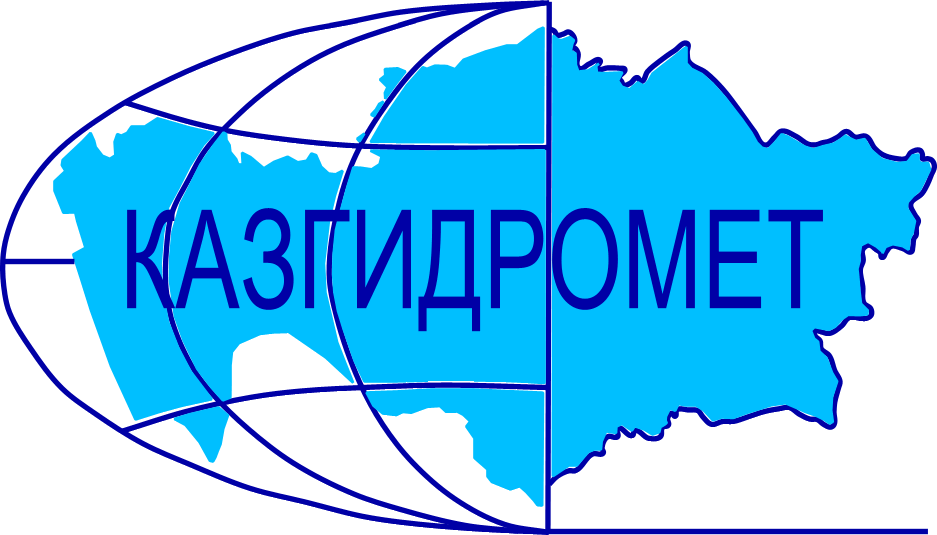 Местоположение:г.Актобе Авиагородок 14в Ежедневный гидрологический бюллетень №18Сведения о состоянии водных объектов Актюбинской области по данным гидрологического мониторинг на государственной сети наблюдений по состоянию на 08:00 час. 18 апреля 2024 года*р.Илек-гп Бестамак расход измеряется в створе поста с моста, приток ниже поста не учитывается.    Сведения об водохранилищах Примечание: данные по водохранилищам на 06:00 часовДиректор филиала             		                                                                            А.А. СаймоваИсп.:Инженер-гидролог Станкевич Г.М.Тел.: 8 (7132)22-85-71Қазақстан Республикасы Экология және табиғи ресурстар министрлігінің «Қазгидромет» шаруашылық жүргізу құқығындағы республикалық кәсіпорнының Актөбе облысы бойынша филиалы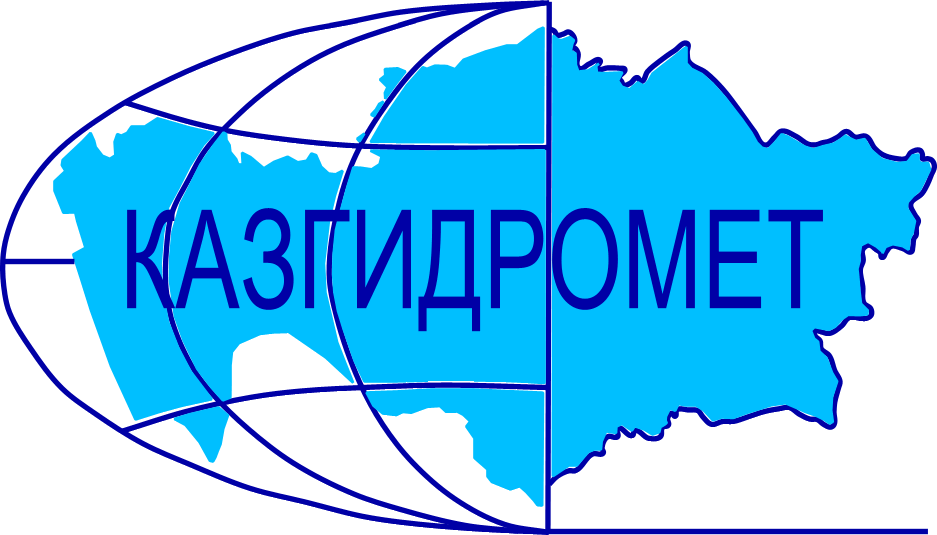 Орналасқан орны: Ақтөбе қ, Авиагородок 14в №18  Күнделікті гидрологиялық бюллетень Мемлекеттік бақылау желісіндегі гидрологиялық мониторинг деректері бойынша Актөбе облысы су нысандарының 2024 жылғы 18 Сәуір   сағат 08-гі  жай-күйі туралы мәліметтер. *Елек ө. Бестамақ гидробекетінде су өтіма бекеттің жармасында көпірден өлшенеді, бекеттің төменгі ағын есепке алынбайдыСу қоймалары бойынша мәліметтер Ескерту: Су қоймалары бойынша 06:00 деректері Филиал директоры                                                                                                  А.А.Саймова	                                                                               Исп.:инженер-гидролог Станкевич Г.М.Тел.: 8 (7132)22-85-71Название гидрологического постаОпасный уровеньводы, смУровень воды, смИзменение уровня воды за сутки, ±смРасход воды, м³/секСостояние водного объектар.Иргиз-с.Карабутак480375                                                                                                                                                                                                                                                                                                                                                                                                                                                                                                                                                                                                                                                                                                                                                                                                                                                                                                                                                                                                                                                                                                                                                                                                                                                                                                                                                                                                                                                                                                                                                                                                                                                                                                                                                                                                                                                                                                                                                                                                                                                                                                                                                                                                                                                                                                                                                                                                                                                                                                                                                                  -3чистор.Иргиз-с.Шенбертал933677066.8чистоозеро Шалкар-г.Шалкар1000910-3чистор.Илек-с.Тамды80018607.93чистор.Илек-с.Бестамак7003910чистор.Шийли-с.Кумсай600175-11.89чистор.Орь-с.Бугетсай628472035.3чистор.Тамды-с.Бескоспа60029005.48Чисто р.Урта-Буртя-с.Дмитриевка700257-45.48Чисто р.Илек-г.Актобе493284-1290.5чистор.Илек-с.Целинное600615-11284Чисто р.Карагала-с.Каргалинское547248-152.7чистор.Косестек-с.Косестек530209-26.75чистор.Актасты-с.Белогорский800307-40.98чистор.Большая Кобда-с.Кобда660331041.7чистор.Карахобда-с.Альпайсай760350-124.8чистор.Уил-с.Алтыкарасу650344-110.8чистор.Кокпекты-с.Тассай50097-5чистор.Эмба-с.Жагабулак600362-379.6чистор.Эмба-с.Сага5003230195чистор.Темир-с.Сагашили1017791-12.86чистор.Темир-гп Ленинский623383-234.8чистор.Большая Кобда-с.Когалы700512-1363.2чистор.Уил-с.Уил995680-560.3чистоНазваниеНПУНПУФактические данныеФактические данныеФактические данныеФактические данныеНазваниеУровеньводы, м БСОбъем, млн. м3Уровеньводы, м БСОбъем, млн. м3Приток, м3/сСброс,м3/сАктюбинское водохранилище230.00245,0226.63240.1025.020.0Каргалинское водохранилище304.80280,0299.21269.300.8020,0Саздинское водохранилище231.507,5229.907.511Гидрологиялық бекеттердің атауыСудың шектік деңгейі, смСу дең-гейі,смСу деңгейі-нің тәулік ішінде өзгеруі,± смСу шығыны,  м³/секМұз жағдайы және мұздың қалыңдығы, смр.Иргиз-с.Карабутак480375                                                                                                                                                                                                                                                                                                                                                                                                                                                                                                                                                                                                                                                                                                                                                                                                                                                                                                                                                                                                                                                                                                                                                                                                                                                                                                                                                                                                                                                                                                                                                                                                                                                                                                                                                                                                                                                                                                                                                                                                                                                                                                                                                                                                                                                                                                                                                                                                                                                                                                                                                                  -3Мұздан тазардыр.Иргиз-с.Шенбертал933677066.8Мұздан тазардыОзеро Шалкар-г.Шалкар1000910-3Мұздан тазардыр.Илек-с.Тамды80018607.93Мұздан тазардыр.Илек-Бестамак7003910Мұздан тазардыр.Шийли-с.Кумсай600175-11.89Мұздан тазардыр.Орь-с.Бугетсай628472035.3Мұздан тазардыр.Тамды-с.Бескоспа60029005.48Мұздан тазардыр.Урта-Буртя-с.Дмитриевка700257-45.48 Мұздан тазардыр.Илек-г.Актобе493284-1290.5Мұздан тазардыр.Илек-с.Целинное600615-11284 Мұздан тазарды р.Карагала-с.Каргалинское547248-152.7Мұздан тазардыр.Косестек-с.Косестек530209-26.75Мұздан тазардыр.Актасты-с.Белогорский800307-40.98Мұздан тазардыр.Большая Кобда-с.Кобда660331041.7Мұздан тазардыр.Карахобда-с.Альпайсай760350-124.8Мұздан тазардыр.Уил-с.Алтыкарасу650344-110.8Мұздан тазардыр.Кокпекты-с.Тассай50097-5Мұздан тазардыр.Эмба-с.Жагабулак600362-379.6Мұздан тазардыр.Эмба-с.Сага5003230195Мұздан тазардыр.Темир-с.Сагашили1017791-12.86Мұздан тазардыр.Темир-гп Ленинский623383-234.8Мұздан тазардыр.Большая Кобда-с.Когалы700512-1363.2Мұздан тазардыр.Уил-с.Уил995680-560.3Мұздан тазардыАтауы Қалыпты тірек деңгейіҚалыпты тірек деңгейіНақты деректерНақты деректерНақты деректерНақты деректерАтауы Су деңгейі,мБЖКөлем,км3Су деңгейі,мБЖКөлем,км3Төгім,м3/сНақты ағын,м3/с Актюбинское водохранилище230.00245.00226.63240.1025.020.0Каргалинское водохранилище304.80280.00299.21269.300.8020,0Саздинское водохранилище231.507.50229.907.511